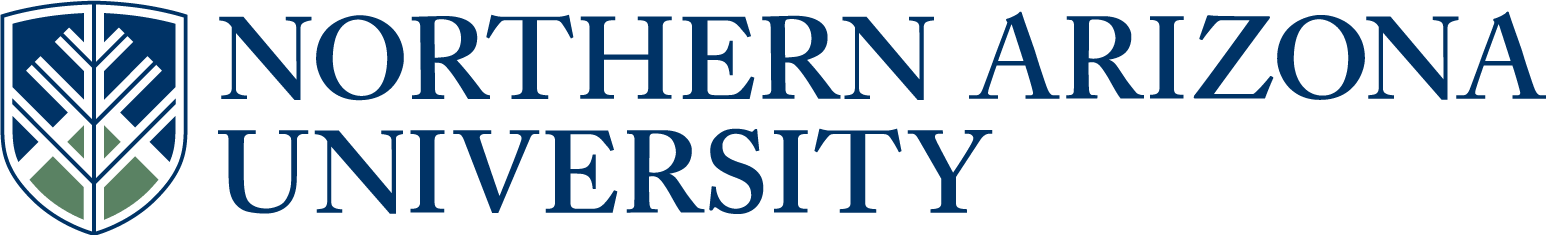 UCC/UGC/ECCCProposal for Course ChangeIf the changes included in this proposal are significant, attach copies of original and proposed syllabi in approved university format.      See upper and lower division undergraduate course definitions.*if there has been a previously approved UCC/UGC/ECCC change since the last catalog year, please copy the approved text from the proposal form into this field.  7.  Justification for course change.It is widely thought that ethical reasoning and decision making are best made from the inside out, when whole people integrate their mind and spirit with the work that they do in the world.  This is why studying ethics is so perfectly aligned with studying leadership – these two characteristics are inextricably linked. The integration of ethics in the hospitality curriculum has repeatedly been supported by educators. Most colleges and universities offer courses in ethics, and some require students to take those courses. Moreover, scholarly interest in the field continues to grow. According to William Shaw and Vincent Barry, "It is hard to imagine an area of study that has greater importance to society or greater relevance to students." By preparing hospitality students to logically and ethically solve dilemmas they will face when in the industry, educators are equipping future managers with confidence and self-esteem to make the right decisions on the job. IN THE FOLLOWING SECTION, COMPLETE ONLY WHAT IS CHANGING9.   Is this course in any plan (major, minor, or certificate) or sub plan (emphasis)?                                                                                                                                     Yes         No       If yes, describe the impact and include a letter of response from each impacted academic unit.  Hotel and Restaurant Management BS, International Hospitality Management BS. 10.  Is there a related plan or sub plan change proposal being submitted?                Yes         No        If no, explain.This proposed change will not require any related plan changes.11.  Does this course include combined lecture and lab components?                       Yes        No        If yes, include the units specific to each component in the course description above.Answer 12-15 for UCC/ECCC only:12.   Is this course an approved Liberal Studies or Diversity course?                        Yes         No          If yes, select all that apply.         Liberal Studies       Diversity         Both   13.   Do you want to remove the Liberal Studies or Diversity designation?                Yes         No         If yes, select all that apply.         Liberal Studies       Diversity         Both      14.   Is this course listed in the Course Equivalency Guide?                                    Yes        No 15.   Is this course a Shared Unique Numbering (SUN) course?                              Yes        No Approved as submitted:                                       Yes      No         Approved as modified:                                         Yes      No  Approved as submitted:                                       Yes      No     Approved as modified:                                         Yes      No  CURRENT MASTER SYLLABUS Approved by the ______________area on ______________						Accepted by the curriculum committee on _____________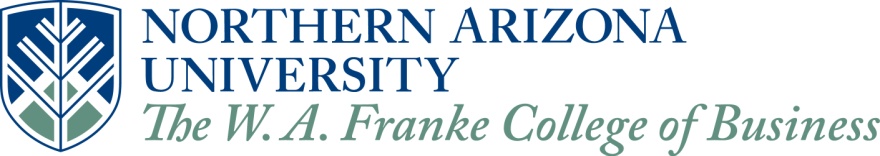 MASTER SYLLABUSHA 315W Hospitality Leadership Systems (3 units)Catalog Description: A junior level writing-intensive course that gives a theoretical and practical overview of leadership and communication processes characteristic of the hospitality industry.Prerequisites:  Courses:  ENG 105Course Learning Goals: Upon completion of the course students will be able to:Identify a variety of leadership methods;Define leadership characteristics;Explain the management process as it differs from leadership challenges;Be proficient in advanced analytical and critical thinking skills;Be proficient in efficient and effective written communication abilities;Actively listen in interpersonal communications and conflict resolution situations;Demonstrate competency in oral presentation skills;Understand the “team” concept and dynamics of group behavior;Define ethical hospitality leadership;Define hospitality service in terms of leadership opportunities.Course Materials: Tuesdays With Morrie by Mitch AlbomOR      Chasing Daylight by Eugene O’KellyAn Ordinary Man by Paul RusesabaginaAll other reading assignments will be available on-line@ VISTA. Teaching Methods: As this course has both a theoretical emphasis and a heavy practical application component, instruction will vary with lectures, text and handout readings, classroom activities, video presentations, and guest lecturers.  The skills defined in the Course Objectives will be learned through readings in the assigned texts as well as through extensive group work; frequent and intensive writing assignments; and active, in-class activities focused on improving analysis skills. Student participation in classroom discussion is essential.  Memos are required, and field trips will be conducted as time permitsMechanisms for Feedback to Students/Interaction Between Students and Professors:Written comments on student assignments, online feedback via e-mail and Vista Blackboard Learning System, class discussions, and individual oral feedback during class and office hours.  Evaluation Tools: Written assignments, participation, and exam. Grading System Use of Technology and Information Systems Power point presentations.Collaborative or Team ActivitiesSmall in-class group assignments; pair-share exercises; online chat groups or virtual team assignments; three leadership activities:a. True Colorsb. The High Ropes Challenge Coursec. Desert Survival SimulationProjects Create and design a personal mission statement.Statement Regarding Academic DishonestyStudents are responsible to inform themselves of university policies regarding Academic Integrity. In general, students found to be in violation of the code (e.g., cheating, fabrication, fraud, and plagiarism) are awarded a grade of F in the course. The complete policy on academic integrity is in Appendix F of NAU’s Student Handbook. XII.	Course Content:In the Hospitality Leadership class you will be given the opportunity to understand the key principles of leadership within the hospitality industry.  The labor intensive, crisis management nature of the hospitality industry creates challenges not found in the same form in other industries.  In this course, students are guided to explore the leadership challenges of hospitality managers; delineate the distinction between hospitality managers and leaders; and understand their roles as leaders within hospitality operations.A.  TopicsB.  General Knowledge and Management Skills **The chart should not be included on the individual course syllabus. However, the minimum requirements as defined in this chart should be reflected in the course syllabus. The descriptions of graded work represent options for delivering the minimum requirement. However, a skill area may be included in the course, but not have a graded component (e.g. Students may work on an assignment in class as part of a team which may develop their understanding of group dynamics or analytical skills. But, they may be graded only on their understanding of the assignment topic—not on their group dynamic or analytical skills even though those skills may be developed).** Minimal  2-5%....6-10%.....11-25%.....26-50%....51+% Extensive.  Note: Some areas may have 0% and the column total does not necessarily equal 100%DEFINITIONS FOR GENERAL KNOWLEDGE AND MANAGEMENT SKILLS AREAS *Oral and Written Communication SkillsStudents learn to communicate effectively in written and oral formats for a variety of purposes, situations and audiences.Analytical SkillsStudents apply problem-solving processes, information technologies, systems approaches and both qualitative and quantitative data analysis to solve organizational problems.Reflective Thinking SkillsStudents learn/improve from their own experiences and mistakes.Ethics and Social Responsibility KnowledgeStudents identify ethical dilemmas and evaluate alternative courses of action.Global and Environmental Awareness Students learn to make decisions that reflect the variations in the external environment including political, legal, economic, governmental, cultural and technological issues around the world.Multicultural and Diversity UnderstandingStudents learn to identify dimensions of cultural difference and be able to demonstrate cultural understanding and flexibility.Financial Theories, Reporting and AnalysisStudents learn to apply the analysis of financial information as a basis for business decisions.Integrated Production and Distribution of Goods, Services and Information Students learn to manage the production and delivery of products to market.Group and Individual Dynamics in OrganizationsStudents learn to function effectively in organizations as productive individuals and as members of teams.*Adapted from the learning outcomes of Merrimack College and The Girard School of Business..PROPOSED MASTER SYLLABUS Approved by the SHRM area on 01/09/2013						Accepted by the curriculum committee on 11/21/2013MASTER SYLLABUSHA 315W Hospitality Leadership and Ethics (3 units) Catalog Description: A junior level writing-intensive course that gives a theoretical and practical overview of leadership, ethical, and communication processes characteristic of the hospitality industry. Prerequisites:  Courses:  ((ENG 105 or HON 190 or English Placement Test Results (PLACE 60+)) and (Junior Status or higher or International Exchange Student Group)Justification:  Eng 105 or HON 190 or English Placement Test Results (PLACE 60+) and Junior Status or higher are required because HA 315 is a writing-intensive course. International exchange students have already taken the equivalent of ENG 105 at their home institutions. Course Learning Goals: Upon completion of the course, students will be able to:Identify a variety of leadership methods.Define leadership characteristics.Explain the management process as it differs from leadership challenges.Demonstrate advanced analytical and critical thinking skills.Demonstrate efficient and effective written communication abilities.Actively listen in interpersonal communications and identify appropriate responses in conflict resolution and ethical decision-making. Demonstrate competency in oral presentation skills.Describe the “team” concept and dynamics of group behavior.Explain ethical hospitality leadership.Define hospitality service in terms of leadership opportunities.Course Materials: Texts related to leadership and ethics, such as a Leader’s Legacy, Kouzes & Posner (2006), Strengths Finder, Rath (2007,  Ethical Decision Making in the Hospitality Industry, Jaszay (2007), and Supervision and Leadership in Tourism and Hospitality, Van der Wagen & Davies (2007). Teaching Methods: As this course has both a theoretical emphasis and a heavy practical application component, instruction will vary with lectures, text and handout readings, classroom activities, video presentations, and guest lecturers.  The skills defined in the Course Objectives will be learned through readings in the assigned texts as well as through extensive group work; frequent and intensive writing assignments; and active, in-class activities focused on improving analysis skills. Student participation in classroom discussion is essential.  Memos are required, and field trips will be conducted as time permitsMechanisms for Feedback to Students/Interaction Between Students and Professors:Written comments on student assignments, online feedback via e-mail and Blackboard Learning System, class discussions, and individual oral feedback during class and office hours. Evaluation Tools: Assessment of student learning outcomes: Grading System Use of Technology and Information Systems The following technologies are used to augment the learning experience:PowerPoint applications utilized by both professor and all students.Online chat groups and Google Docs. Collaborative or Team ActivitiesSmall in-class group assignments; pair-share exercises; online chat groups or virtual team assignments; and three leadership activities (e.g., True Colors, The High Ropes Challenge Course, Desert Survival Simulation, etc.). Projects Create and design a personal mission statement. University Policies and Statement Regarding Academic DishonestyCurrent university required policies will be attached each term to actual syllabi. Students are responsible to inform themselves of university policies regarding Academic Integrity. In general, students found to be in violation of the code (e.g., cheating, fabrication, fraud, and plagiarism) are awarded a grade of F in the course. The complete policy on academic integrity is in Appendix F of NAU’s Student Handbook. XII.	Course Content:In the Hospitality Leadership class you will be given the opportunity to understand the key principles of leadership within the hospitality industry.  The labor intensive, crisis management nature of the hospitality industry creates challenges not found in the same form in other industries.  In this course, students are guided to explore the leadership and ethical challenges of hospitality managers; delineate the distinction between hospitality managers and leaders; and understand their roles as leaders within hospitality operations.Course Topics: Essentials of Leadership		Leadership Theories 		Ethical Decision Making					Change Theory/Paradigms Vision and MissionEmotional Intelligence and Multiple Intelligences                 		Diversity				Group Think				Servant Leadership					B.  General Knowledge and Management Skills **I = Introduced, D = Developed and Practiced with Feedback, M = Demonstrated at the Mastery Level, Blank = Not Treated in this CourseDefinitions of Student Mastery Levels (1).  These set performance levels that are somewhat parallel to Bloom’s Taxonomy.I =      The student can identify examples (and non-examples) of the desired outcome, name the elements involved, and answer "objective, multiple-choice, fill-in the blank" type of test questions showing awareness. (Objective tests are not necessarily simple, but they are most likely to be used at this introductory level.)D =    The student can describe, demonstrate or construct an example of the desired outcome but with guidance about each step. In some cases, the steps to learn the outcome may be spread among more than one course or activity within a course. Also included here is evaluation of existing examples of the outcome (pro's and con's, etc.) Essay questions and short projects would be used as evidence.M =    The student can demonstrate the outcome given a problem statement and appropriate data and tools. The student would need to synthesize skills learned previously in isolation. The skill demonstration would be sufficiently rigorous that an outside stakeholder (future employer) would be satisfied with it for an entry level position after graduation. Term papers, senior projects and research papers, senior portfolios, case studies, and capstone coursework would be used as evidence.(1) Source: http://business.uhh.hawaii.edu/documents/documents/MasterSyllabusMKT310revFeb2012.pdf.PROGRAM LEARNING OUTCOME DEFINITIONSCommunication Skills*: Use oral and written communication skills necessary to function effectively in the hospitality industry. Technology Skills: Use technological tools while presenting and interacting with data and information. Problem Solving Skills: Use leadership and management skills when solving problems and conflicts.Analytical Skills: Use financial and accounting management knowledge when evaluating the profitability of different business decisions. Conceptual Skills: Apply strategic and conceptual principles when analyzing business decisions at the property and corporate level.Ethical Skills: Identify ethical dilemmas and are able to recognize and evaluate alternative courses of action. Global Skills: Demonstrate the ability to work collaboratively with others from different cultures and backgrounds and to identify factors affecting international hospitality businesses. Human Relation Skills: Use emotional intelligence skills when interacting with guests and employees. Career and Life Skills: Participate in personal and professional development learning activities for successful career and life planning and management.  Technical Skills: Demonstrate core competencies in the hospitality field. * Skill: the ability, coming from one's knowledge, practice, aptitude, etc., to do something well.  FAST TRACK   (Select if this will be a fast track item.  Refer to UCC or UGC  Fast Track Policy for eligibility)1.  Course subject and number:HA 315W2.  Units:33.  College:The W.A. Franke College of Business4.  Academic Unit:Hotel and Restaurant Management5.  Current Student Learning Outcomes of the course.Identify a variety of leadership methods;Define leadership characteristics;Explain the management process as it differs from leadership challenges;Be proficient in advanced analytical and critical thinking skills;Be proficient in efficient and effective written communication abilities;Actively listen in interpersonal communications and conflict resolution situations;Demonstrate competency in oral presentation skills;Understand the “team” concept and dynamics of group behavior;Define ethical hospitality leadership;Define hospitality service in terms of leadership opportunities.Show the proposed changes in this column (if applicable).  Bold the proposed changes in this column to differentiate from what is not changing, and Bold with strikethrough what is being deleted.  (Resources & Examples for Developing Course Learning Outcomes)Identify a variety of leadership methods.B.  Define leadership characteristics.C.  Explain the management process as it differs from leadership challenges.D.  Be proficient in Demonstrate advanced analytical and critical thinking skills.E.  Be proficient in Demonstrate efficient and effective written communication abilities.F.  Actively listen in interpersonal communications and identify appropriate responses in conflict resolution situations and ethical decision-making. G.  Demonstrate competency in oral presentation skills.H.  Understand Describe the “team” concept and dynamics of group behavior.I.  Define Explain ethical hospitality leadership.J.  Define hospitality service in terms of leadership opportunities.6.  Current title, description and units. Cut and paste, in its entirety, from the current on-line academic catalog* http://catalog.nau.edu/Catalog/.HA 315W  HOSPITALITY LEADERSHIP SYSTEMS (3) Description: Theoretical and practical overview of leadership and communication processes that are characteristic of the hospitality industry. This course fulfills NAU's junior-level writing requirement. Letter grade only.Units: 3Requirement Designation:	Junior Writing RequirementPrerequisite: ((ENG 105 or HON 190 or English Placement Test Results (PLACE 60+)) and (Junior Status or higher or International Exchange Student Group)Show the proposed changes in this column Bold the proposed changes in this column to differentiate from what is not changing, and Bold with strikethrough what is being deleted.HA 315W  HOSPITALITY LEADERSHIP SYSTEMS AND ETHICS (3) Description: A junior level writing-intensive course that gives a theoretical and practical overview of leadership, ethical, and communication processes that are characteristic of the hospitality industry. This course fulfills NAU's junior-level writing requirement. Letter grade only.Units: 3Requirement Designation:	Junior Writing RequirementPrerequisite: ((ENG 105 or HON 190 or English Placement Test Results (PLACE 60+)) and (Junior Status or higher or International Exchange Student Group)8.  Effective BEGINNING of what term and year?Fall 2014     See effective dates calendar.CURRENTPROPOSEDCurrent course subject and number:Proposed course subject and number:Current number of units:Proposed number of units:Current short course title:HOSPITALITY LEADERSHIP SYSTEMS Proposed short course title (max 30 characters):HOSPITALITY LEADERSHP & ETHICS Current long course title:HOSPITALITY LEADERSHIP SYSTEMS Proposed long course title (max 100 characters):HOSPITALITY LEADERSHIP AND ETHICS Current grading option:letter grade  pass/fail   or both   Proposed grading option:letter grade   pass/fail  or both   Current repeat for additional units:Proposed repeat for additional units:Current max number of units:Proposed max number of units:Current prerequisite:Proposed prerequisite (include rationale in the justification):Current co-requisite:Proposed co-requisite (include rationale in the justification):Current co-convene with:Proposed co-convene with:Current cross list with:Proposed cross list with:FLAGSTAFF MOUNTAIN CAMPUSScott Galland 2/6/2014Reviewed by Curriculum Process AssociateDateApprovals:Department Chair/Unit Head (if appropriate)DateChair of college curriculum committeeDateDean of collegeDateFor Committee use only:UCC/UGC ApprovalDateEXTENDED CAMPUSESReviewed by Curriculum Process AssociateDateApprovals: Academic Unit HeadDateDivision Curriculum Committee (Yuma, Yavapai, or Personalized Learning)DateDivision Administrator in Extended Campuses (Yuma, Yavapai, or Personalized Learning)DateFaculty Chair of Extended Campuses Curriculum Committee (Yuma, Yavapai, or Personalized Learning)DateChief Academic Officer; Extended Campuses (or Designee)DateGradeScaleA90-100% B80-89.9% C70-79.9% D60-69.9% F0-59.9% Dr. Hill's Leadership TheoriesClassroom ApplicationLectureReal World ApplicationReadings/BookVideoDVDAudioCase StudyGreat LeadersTrue Colors IntrovertExtravert1. True Colors Activity                                               2.  I/E Inventory                                                      1. Coconino County                                  2. Flagstaff Leadership Academy1. Please Understand Me                                   2. Type for Work                           B.MLKGr. Bill GatesG. PresidentsO. AstronautsParadigms1. Affective/ Cognitive Learning                                             2. Lessons from the Classroom                                                          Joel Barker: The New Business of ParadigmsRelationship-Centered Leadership1. Class at My Home                                               2. Student Papers                                       3. What is Remarkable about you?1. High Ropes Challenge Course1. Coach KChapter 2Change Theory1. Everything goes back to zero                                             2.  Paradigms1. Apple vs. IBM                   2. VHS vs. DVD                3. Hotels: Wash Linen1. Who Moved My Cheese?Video: Who Moved My Cheese?Vision/Mission1. Mission Statement of Students and companies1. More than one right answerStephen Covey: 7 Habits1.Everyday Creativity2. The Power of VisionEmotional Intelligence1. CMAA-Inventory1. Mayor GiulianiSept. 111. D. GolemanPrimal Intelligence 2. Giuliani LeadershipAudio:CEONPR StorySheraton Studio City HotelJimmy DunneCEO SandlerO’NeillInvestment Co.Multiple Intelligences1. Howard Gardner: M. Intelligence Inventory                  2. Website1.  GM of Airport HotelDiversity1. Racism,Prejudice,Discrimination1.  Diversity in the Hosp Industry1.    Book:An Ordinary Man V. Blue Eyes/ Brown Eyes   V. The 60’s  DVD: Hotel RwandaCelebrate1. Kouzes The 7 Essentials of Leading1. HRM End of Year Faculty and Staff Appreciation   2. Incomplete Sentence Survey1. Joy at Work                             2.   Encouraging The Heart 3. Inside the Magic Kingdom T. Connellan 4. Coach KV. Celebrate What’s Right With The WorldGroup Think1. Desert Survival                                                2. Alcohol Consumption                                        1. Challenger DisasterServant Leadership1. Lecture: SL tenetsGreenleaf1. Forest Highlands                                                2. Starbucks1. Robert Greenleaf - The Servant as a LeaderV. Meg Wheatley“It’s A Wonderful Life”Spiritual Intelligence1. S. I. Inventory1.  NPR Transcripts2. Smith Article    3. P. JacksonSacred HoopsCompetencyInstruction method(s)Testing method% of student mastery 1.Personality Analysis“True Colors” Activity and Introversion/Extroversion n/a100%2.Change Theory/ParadigmsVideo: The New Business of Paradigms and accompanying lecture illustrating the points.Reviewed on Final Take Home Exam100%3. Relationship-centered LeadershipThe High Ropes Challenge Course; Books: Chasing Daylight/Tuesdays W/MorrieParticipation in the activity.Five page paper100%4.Emotional IntelligenceCMAA’s  Emotional Intelligence Inventoryn/a95%5. Multiple IntelligencesDr. Howard Gardner’s Multiple IntelligencesInventoryn/a95%6. Spiritual IntelligenceDrs. Breed and Hill’s Spiritual Intelligence Inventory.n/a90%7. DiversityVideo:Blue Eyes/Brown EyesBook: An Ordinary Man Paper  on  Mr. Rusesabagina Book100%8. Group ThinkVideo: Group ThinkIn-class discussionDesert Survival SimulationReviewed on Final Take Home Exam100%9. Servant LeadershipVideo: Meg Wheatley’s Servant Leadership; Students highlight SL via Starbuck’s100%Note: Definitions provided on next page.Included In This class: Y/NDescribe Required Graded Work If Applicable (Include Both Exam And Non-Exam Work)Indicate the extent to which the knowledge or skill area is represented in the course grade **Oral CommunicationWritten CommunicationAnalytic SkillsReflective ThinkingEthics and Social ResponsibilityGlobal and Environmental AwarenessMulticultural and Diversity UnderstandingFinancial Theories, Analysis and ReportingIntegrated production and distribution of goods, services and informationGroup and Individual dynamics in Organizations		Assessment ActivitiesPointsPercentageWriting Assignment I (3 memorandums)15015Writing Assignment II (term paper)15015Writing Assessment10010Participation10010Mission Statement 10010Ethics Case Studies15015Final Exam25025Total1000100GradeScaleA90-100% B80-89.9% C70-79.9% D60-69.9% F0-59.9% Program Learning OutcomeCourse Learning Outcomes(Letter corresponds to learning outcomes alphabetically listed in Section III)Supporting Targeted Course Performance Level: I,D,or MCommunication SkillsA, B,C,D,E,F,G,H,I,JI,DTechnology SkillsD,GI,DProblem Solving SkillsA, B,C,D,E,F,G,H,I,JI,DAnalytical SkillsA, B,C,D,E,F,G,H,I,JI,DConceptual SkillsA, B,C,D,E,F,G,H,I,JI,DEthical SkillsA, B,C,D,E,F,G,H,I,JI,D,MGlobal SkillsFI,DHuman Relation SkillsA, B,C,D,E,F,G,H,I,JI,D,MCareer and Life SkillsA, B,C,D,E,F,G,H,I,JI,D,MTechnical SkillsD,GI,D